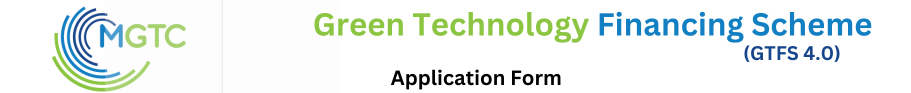 1. Project Name 
Please state the name of the proposed project2. Category 3. Project Sector SECTION A: COMPANY INFORMATIONSECTION A: COMPANY INFORMATIONA.1 Project Applicant
Please describe your company profileA.1 Project Applicant
Please describe your company profileName of CompanyType of CompanyCompany Registration No.StatusCurrent Paid-up Capital (RM)Percentage of Bumiputera Shares in the companyPrimary Contact PersonDesignationCorrespondence AddressTelephoneFaxMobile No.EmailWebsiteBrief Description of Core Business Please list down all the latest shareholders (Company/ Individual)Please select your business type of registrationPlease select your business type of registrationType of RegistrationA.2 Project Management Team (PMT)A.3 Project Partner (if applicable)
Please describe your Project Partner’s company profile.A.3 Project Partner (if applicable)
Please describe your Project Partner’s company profile.Name of CompanyType of CompanyCompany Registration NoPrimary Contact person nameDesignationCorrespondence AddressTelephoneFaxMobile No.EmailWebsiteBrief Description of core BusinessRole in This ProjectSECTION B: PROJECT DESCRIPTIONB.1 Project Location
Please state your address of Project SiteType Of PropertyB.2 Project Objective & Criteria
Please state clearly how this project can be considered as an improvement to the existing technologyB.3 Description of the Proposed ProjectB.3(a) Describe the current activity conducted at project site (applicable to user only)B.3(b) Give the description of the new GT product to be applied and detail specification (applicable to user only)B.3(c) Describe the current technology in place at the existing site (applicable to producer only)B.3(d) Give the description of the technology to be applied in the proposed project (applicable to producer only)(Origin of technology, country of manufacture, full specification, track record, summary of technology, efficiency rating and relevant approved engineering drawings etc.)B.3(e) Brief description of the GT project boundary (applicable to producer only)E.g. with reference to overall plant/system.B.3(f) Please indicate and elaborate as to how this project can be considered as an improvement to the existing technology (applicable to producer only)B.3(g) Kindly indicate if the project involves a transfer of technology (applicable to producer only)B.4 Project SizeRenewable Energy (Biomass, Biogas, Mini Hydro, Geothermal and others (Applicable for RE only))OthersB.5 EmploymentB.6 Project Outcome (Highly Advisable to Fill)B.7 Expected Completion DateFormat: 27 July 2023SECTION C: PROJECT FINANCINGCost of GT expendituresCost of GT expendituresCost of GT expendituresCost of GT expendituresCost of GT expendituresCost of GT expendituresNoGT Equipment
/Systems NameBrand / modelFunctionQtyUnit CostGT Cost SubtotalGT Cost SubtotalGT Cost SubtotalGT Cost SubtotalGT Cost SubtotalCost of Non-GT expendituresCost of Non-GT expendituresCost of Non-GT expendituresCost of Non-GT expendituresNoItem DescriptionQtyUnit CostNon-GT Cost SubtotalNon-GT Cost SubtotalNon-GT Cost SubtotalIRR (%):ROI (years):Total cost of project (RM) :SECTION D: PROJECT MONITORING AND VERIFICATIOND1. Measurement and Verification
Please indicate parameters involve and the mattering tools required to conduct measurementSECTION E: CHECKLISTPlease provide the following supporting documents. SUBMISSION OF DOCUMENTS AND ATTACHMENTCompleted form and supporting documents must be submitted in softcopy to the following:Name : Siti Fatimah Noor Bt SaidinEmail : sitifatimah@mgtc.gov.my Name : Adriana Haziqah Mohd AizamEmail : adriana@mgtc.gov.my SECTION F: DECLARATIONI, as an authorized representative of the company named in this document, declare that I have read and understand all the terms and conditions and to the best of my knowledge have filled in the form accurately, duly complied with the GTFS Procedures and Guidelines.

I understand that if the company is granted financing under GTFS, I shall not make any changes to the project specification without the prior written approval of MGTC.

I hereby acknowledge that I have submitted the application form together with the others documents as per checklist.NameDate & TimeFormat: 27 July 2023DesignationIC No.